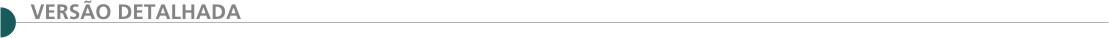 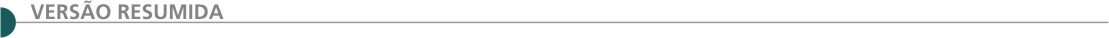 CONSÓRCIO PÚBLICO INTERMUNICIPAL MULTIFINALITÁRIO DA AMAG - CIMAG CONCORRÊNCIA PÚBLICA Nº 1/2020. PROCESSO DE LICITAÇÃO DE N° 002/2020. MODALIDADE CONCORRÊNCIA PÚBLICA DE N° 001/2020O Consórcio Público Intermunicipal Multifinalitário da AMAGCIMAG, com sede na cidade de Caxambu, Estado de Minas Gerais, CNPJ n° 21.406.451/0001-01, através da sua Comissão de Licitação e com base na Lei Federal de n° 8.666/93 e suas posteriores alterações, torna público que estará abrindo Licitação pública na Modalidade, Concorrência Pública para contratação de empresa para a execução de obras e serviços de engenharia elétrica, para a construção de extensão de Rede de energia elétrica e iluminação pública, melhoria e ampliação no índice de iluminamento de Vias Públicas do Sistema de Iluminação Pública dos Municípios que compõem o Consórcio Público CIMAG, cujo recebimento dos Envelopes de Habilitação e Proposta Comercial será no dia 24 de abril de 2020, às 09:00horas, data da sessão do certame, que será realizada na sede do CIMAG, na Avenida Camilo Soares, n° 100- Centro, na cidade de Caxambu-MG. O Edital completo e seus anexos, encontra-se a disposição de todos os interessados, podendo ser enviado por e-mail. Informações complementares no endereço acima, ou pelo telefone (35) 3341-3500 - e-mail administrativo@amag-mg.org.br. Telefone do Presidente da Comissão de Licitação (35) 99919-1684. FUNDAÇÃO UBERLANDENSE DO TURISMO, ESPORTE E LAZER - FUTEL REAVISO DE LICITAÇÃO COM ALTERAÇÃO. TOMADA DE PREÇOS Nº 009 /2020Tipo “Menor Valor Global” Licitação Exclusivas Para Microempresas, Empresas De Pequeno Porte E Equiparadas. A Fundação Uberlandense Do Turismo, Esporte E Lazer. Futel, autorizada pelo Diretor Geral, através do Núcleo De Compras E Licitações fará realizar licitação supramencionada – objeto: contratação de empresa para realização de obra de engenharia, sob o regime de empreitada global com execução por preço unitário, compreendendo material e mão de obra, para execução de obra de construção em alvenaria de fraldário, situado no parque do sabiá, sob gestão da Futel, na cidade de Uberlândia/MG. O Edital encontra-se à disposição no Núcleo de Compras e Licitações da Futel, na Av. José Roberto Migliorini, nº 850, Bairro Santa Mônica, Uberlândia/MG, telefone (34) 3235-6289 / (34) 3235-6165 das 08:30 às 17:00 horas ou por e-mail: licitacaofutel@uberlandia.mg.gov.br ou pela internet https://bit. ly/2AWQ9nM. Entrega dos Envelopes e Sessão Pública para abertura no dia: 19 De Março De 2020, ÀS 14:00 HORAS na Sala de Reuniões do Núcleo de Compras e Licitações da Futel na Sede Administrativa, em frente à Arena “Sabiazinho”. Uberlândia, 28 de fevereiro de 2020.Edson Cezar Zanatta. Diretor Geral da Futel. Reaviso De Licitação Com Alteração. Tomada De Preços Nº 010 /2020.Tipo “Menor Valor Global” Licitação exclusivas para microempresas, empresas de pequeno porte e equiparadas. A Fundação Uberlandense Do Turismo, Esporte E Lazer - Futel, autorizada pelo Diretor Geral, através do Núcleo De Compras E Licitações fará realizar licitação supramencionada objeto: contratação de empresa para realização de obra de engenharia, sob o regime de empreitada global com execução por preço unitário, compreendendo material e mão de obra, para execução de obra de construção de sanitários situados no parque do sabiá “Área Próxima Ao Canil”, Sob Gestão Da Futel, Na Cidade De Uberlândia/MG. O Edital encontra-se à disposição no Núcleo de Compras e Licitações da Futel, na Av. José Roberto Migliorini, nº 850, Bairro Santa Mônica, Uberlândia/MG, telefone (34) 3235-6289 / (34) 3235-6165 das 08:30 às 17:00 horas ou por e-mail: licitacaofutel@uberlandia.mg.gov.br ou pela internet https://bit.ly/2AWQ9nM. Entrega dos Envelopes e Sessão Pública para abertura no dia: 19 De Março De 2020, ÀS 13:00 Horas na Sala de Reuniões do Núcleo de Compras e Licitações da Futel – na Sede Administrativa, em frente à Arena “Sabiazinho”.SAAE /FORMIGA / MG TORNA PÚBLICO QUE FARÁ REALIZAR O PROCESSO LICITATÓRIO Nº0010/2020, PREGÃO PRESENCIAL Nº008/2020 Registro de Preço. Tipo: Menor Preço Global. Objeto: RECOMPOSIÇÃO DE CALÇAMENTO. A abertura da sessão será às 08h30min, do dia: 17/03/2020. Local: Rua Antônio José Barbosa, 723 – B. Santa Luzia. Aos interessados, informações, bem como o edital completo está à disposição no site: www.saaeformiga.com.br.  PREFEITURA MUNICIPAL DE ALPERCATA, AVISO DE LICITAÇÕES, TORNA PÚBLICO QUE FARÁ REALIZAR TP Nº 04/2020Tipo menor preço global, no dia 18/03/2020, as 13h:30min, na sede da Prefeitura Municipal, à Rua João Massoriol, 55, Vila Eugenio. Objeto; Contratação de empresa especializada para execução de recapeamento asfáltico de diversas ruas no Município de Alpercata, em conformidade com projetos e especificações. Cadastramento até as 16h:00min do dia 16/03/2020. O edital poderá ser adquirido na Prefeitura Municipal, no horário de 13h:00min às 17h:00min.  PREFEITURA MUNICIPAL DE BALDIM PROCESSO LICITATÓRIO Nº 013/2020 A Prefeitura Municipal de Baldim, Estado de Minas Gerais, torna público que fará realizar Processo Licitatório nº 013/2020, na Modalidade Tomada de Preços nº 001/2020, para Contratação dos serviços de construção por empreitada mista de material e mão de obra, a serem executados na Rua Nossa Senhora de Lourdes, localizada no Município de Baldim-MG, de acordo com Projeto de Pavimentação, fornecido pela Prefeitura Municipal de Baldim, Tipo da Licitação: Menor Preço. Critério de julgamento: Preço global. Data de entrega dos envelopes de Proposta e Documentação:26/03/2020 até as 08:00. Maiores informações e o edital completo poderão ser obtidos na Prefeitura Municipal de Baldim-MG, na Rua Vitalino Augusto, 635, Centro - Telefax: (31) 3718-1255.  PREFEITURA MUNICIPAL DE BAMBUÍ/MG PROCESSO 025-2020 - TOMADA DE PREÇO 006-2020 Pavimentação em Vias Urbanas, torna público a abertura do Processo Licitatório cujo objeto é a contratação de empresa para recapeamento asfáltico em vias urbanas no Município de Bambuí, conforme projeto, memorial descritivo e planilhas quantitativas. Abertura dia 20/03/2020, às 09:00 horas. Local para informações e retirada do edital: Sede da Prefeitura ou pelo site www.bambui.mg.gov.br. Fone: (37) 3431-5496.  PREFEITURA MUNICIPAL DE BIAS FORTES/MG AVISO DE LICITAÇÃO - PROCESSO LICITATÓRIO Nº 013/2020 – PREGÃO PRESENCIAL Nº 011/2020TIPO MENOR PREÇO GLOBAL.A Prefeitura Municipal de BIAS FORTES/MG torna público que receberá os envelopes contendo documentos e propostas, na modalidade PREGÃO PRESENCIAL Nº 011/2020 TIPO MENOR PREÇO GLOBAL, até as 14h00min, do dia 18/03/2020, para Contratação de empresa para execução de obra para reforma na Quadra da Comunidade de Fátima com fornecimento dos matérias e mão de obra, conforme especificações e dados técnicos constantes em anexos do edital de licitação. As informações sobre o edital estão à disposição dos interessados com a CPL, à Rua dos Andradas, 13 – centro - Bias Fortes/MG, através do telefone: (32) 3344-1323 ou no e-mail pmbflicita@gmail.com. A licitação será regida pela Lei Federal 8.666/93 e suas alterações posteriores, bem como por leis específicas relacionadas ao objeto desta licitação e demais condições fixadas neste edital.  PREFEITURA MUNICIPAL DE BOCAINA DE MINAS. AVISO DE LICITAÇÃO. PROCESSO N° 013/2020. Tomada de Preço n° 01/2020Objeto: Contratação de empresa visando a execução de obras de Calçamento com bloquetes na Estrada Vicinal e rua Francisco Diniz Paranhos no Distrito de Santo Antônio do Alto do Rio Grande, município de Bocaina de Minas / MG, com o fornecimento de mão de obra e materiais necessários, objetivando a completa e perfeita execução de todas as condições e especificações constantes do Projeto Básico - ANEXO II do Edital. Entrega dos envelopes e sessão pública dia 23/03/2020, Horário: 09:00 horas. Informações (032) 3294-1160. E-mail: licitacao@bocainademinas.mg.gov.br - Presidente da CPL: Vanessa Claro Sampaio.  PREFEITURA MUNICIPAL DE BRASILÂNDIA DE MINAS SEC EXEC DE ADMIN E PLANEJAMENTO PUBLICAÇÃO EDITAL TP 03_2020 EDITAL DA TOMADA DE PREÇOS Nº 03/2020A Prefeitura Municipal de Brasilândia de Minas MG, torna público que no dia 20 de março de 2020, a partir das 14h30min, será realizada a sessão relativa à licitação na modalidade Tomada de Preços cujo objeto é Contratação de empresa para execução de obras de serviços de engenharia civil do tipo menor preço por empreitada Global (mão de obra e materiais), com a execução de pavimentação asfáltica em CBUQ=2,5cm – concreto betuminoso usinado a quente – em vias públicas do Município de Brasilândia de Minas MG, com recursos oriundos de financiamento junto ao BDMG – BDMG Municípios 2019, programa BDMG URBANIZA. Maiores informações poderão ser obtidas pelo tel. 38-35621202, ou e-mail – licitacao@brasilandiademinas.mg.gov.br, www.brasilandiademinas.mg.gov.br ou no edifício sede da Prefeitura. PREFEITURA MUNICIPAL DE BURITIZEIRO/MG EDITAL DE LICITAÇÃO/TOMADA DE PREÇOS Nº 01/2020 2º CHAMAMENTO OBJETO: Contratação de empresa para execução de obra de construção do Mirante Velho Chico, compreendendo o fornecimento de mão de obra, materiais e equipamentos necessários à completa e perfeita implantação de todos os elementos definidos, em conformidade com os projetos básico e executivo. O Município de Buritizeiro torna público que fará licitação na modalidade Tomada de Preços, no dia 24 de Março de 2020, às 14:00, para contratação do objeto acima. O edital e seus anexos se encontram a disposição no Departamento de Licitações, na Prefeitura Municipal, sito à Praça Coronel José Geraldo, nº 01, Centro, Buritizeiro/MG, ou pelo site: www.buritizeiro.mg.gov.br/edital – usuário: edital – senha: edital. PREFEITURA MUNICIPAL DE CARMO DA MATA/MG. AVISO DE LICITAÇÃO RDC n.º 001/2020 – Processo Licitatório n.º 021/2020O Município de Carmo da Mata-MG, torna público nos termos das Leis Federais n.º 8.666/93, 123/06, 12.462/11 e suas alterações, por intermédio de seu Prefeito, o Processo n.º 021/2020, RDC n.º 001/2020, com entrega dos envelopes no dia 31/03/2020, até 12:30, visando: a execução de obra de reforma da Escola Municipal “Silviano Brandão”, escola Tombada pelo Patrimônio Cultural do Município de Carmo da Mata em 02/04/2002. O Edital completo poderá ser obtido no site www.carmodamata.mg.gov.br.  PREFEITURA MUNICIPAL DE CAXAMBU – MG - AVISO ABERTURA ENVELOPES: PROCESSO Nº 1/2020, TP 1/2020Objeto: Contratação de empresa para construção de muro de contenção em gabião no Bairro Santa Tereza. Data Abertura Propostas: 10/03/2020 às 10:00 horas. Decisões dos recursos disponível www.caxambu.mg.gov.br.   PREFEITURA MUNICIPAL DE CONTAGEM – MG - AVISO DE LICITAÇÃO TOMADA DE PREÇOS Nº 009/2019 A Prefeitura do Município de Contagem por meio da Secretaria Municipal de Obras e Serviços Urbanos (SEMOBS), torna público, para conhecimento dos interessados, que fará realizar licitação na modalidade TOMADA DE PREÇOS Nº 009/2019 – PA 244/2019, tipo Menor Preço, para contratação de empresa de engenharia especializada na gestão de mão de obra prisional para execução de serviços de implantação de calçamento em poliédrico e assentamento de meio fio nas vias não pavimentadas, nos trechos prioritários dos Bairros Chácaras Del Rey, Tupã e Rua Camaçari no Bairro Icaivera, Município de Contagem-MG, com entrega dos envelopes de documentação e propostas até às 08:30 (oito horas e trinta minutos) do dia 24 (vinte e quatro) de março de 2020 e com a abertura marcada para às 09:00 (nove horas), do dia 24 (vinte e quatro) de março de 2020. Os interessados poderão ler e obter o texto integral deste Edital e seus Anexos, inclusive projetos de engenharia, que estarão disponíveis a partir do dia 09(nove) de março de 2020, no site www.contagem.mg.gov.br/licitações, devendo o interessado preencher seus dados para a retirada do mesmo ou na Sala da Comissão Permanente de Licitação, da Secretaria Municipal de Obras e Serviços Urbanos (SEMOBS), situada à Rua Madre Margherita Fontanaresa, 432, 3º andar – Bairro Eldorado - Contagem/MG, tel.: (31) 3391.9352 e 99317 4636, de segunda à sexta-feira, no horário de 8:00 às 12:00 e 13:00 às 17:00 horas, por meio da obtenção do DVD correspondente. No ato de aquisição do DVD, os interessados deverão fornecer outro DVD, sem qualquer uso e, ainda, OBRIGATORIAMENTE, informar, por meio de carta, os seguintes dados: razão social ou denominação completa da empresa, CNPJ/MF, endereço completo, telefone, e nome da pessoa para contato.  PREFEITURA MUNICIPAL DE CURVELO/MG – ERRATA – TOMADA DE PREÇOS Nº 021/2019 Objeto: Cont. de empresa de engenharia para pavimentação asfáltica em PMF, em ruas diversas do Distrito de Angueretá, conforme Memorial Descritivo, Projetos, Planilhas Orçamentárias, Cronograma Físico-Financeiro, no Município de Curvelo/MG, com fornecimento de materiais, conforme Convênio nº 1491000270/2016/SEGOV/PADEM. A CPL informa errata do edital à disposição dos interessados, Av. D. Pedro II, 487, Centro, 2a a 6a feira, de 8h a 10h e de 12h a 18h. Na oportunidade, fica redesignado: Protocolo dos envelopes de habilitação e proposta: até o dia 20/3/20 às 8h30min; Abertura: 20/3/20, às 9 horas.ERRATA – TOMADA DE PREÇOS Nº 004/2020 Objeto: Cont. de empresa de engenharia para pavimentação asfáltica em PMF, em ruas diversas no bairro São Geraldo, no Município de Curvelo/MG, com fornecimento de materiais, conforme Contrato OGU 1052.539-28/2018, proposta SICONV 031540/2018, Contrato de Repasse MDR 866275/2018 – Operação 1052539-28. A CPL informa errata do edital à disposição dos interessados, Av. D. Pedro II, 487, Centro, 2a a 6a feira, de 8h a 10h e de 12h a 18h. Na oportunidade, fica redesignado: Protocolo dos envelopes de habilitação e proposta: até o dia 20/3/20 às 8h30min; Abertura: 20/3/20, às 14:00. PREFEITURA MUNICIPAL DE FUNILÂNDIA – MG - TOMADA DE PREÇO Nº 003/2020DO TIPO “MENOR PREÇO” Por empreitada Global a ser realizada as 09h00min do dia 24 de Março de 2020, em sua sede, visando a contratação de empresa especializada para execução de obra de construção da praça do Lagoinha no município de Funilândia/MG, em conformidade com a planilha orçamentária, especificações e quantitativos, descritos em anexo. A presente licitação será regida pela Lei Federal nº 8.666/93 e suas alterações posteriores. O Edital poderá ser retirado na sala de reuniões da Comissão de Licitações do Município de Funilândia/MG, situada na Rua: Tristão Vieira de Azeredo Nº 90, Centro, CEP: 35.736.000 Funilândia – MG, telefone: (31) 3713-6205 ou no site www.funilandia.mg.gov.br. TOMADA DE PREÇO Nº 004/2020DO TIPO “MENOR PREÇO” Por empreitada Global a ser realizada as 13h00min do dia 24 de Março de 2020, em sua sede, visando a contratação de empresa especializada para execução de obra de construção da praça do CRAS no município de Funilândia/MG, em conformidade com a planilha orçamentária, especificações e quantitativos, descritos em anexo. A presente licitação será regida pela Lei Federal nº 8.666/93 e suas alterações posteriores. O Edital poderá ser retirado na sala de reuniões da Comissão de Licitações do Município de Funilândia/MG, situada na Rua: Tristão Vieira de Azeredo Nº 90, Centro, CEP: 35.736.000 Funilândia – MG, telefone: (31) 3713-6205 ou no site www.funilandia.mg.gov.br.   PREFEITURA MUNICIPAL DE IGARAPÉ – MG - TP 008/2020 – PAC 054/2020 AVISO DE LICITAÇÃO TOMADA DE PREÇO 008/2020 PAC 054/2020Obj: Contratação de Empresa Especializada para execução de obras de reforma e adequação do PSF do bairro Vale do Amanhecer no Município de Igarapé, no prazo de 03 (três) meses. Data entrega/abertura dos envelopes: 30/03/2020 às 09 horas na sala de reuniões da prefeitura – 4ºandar. Edital disponível no site PMI. PREFEITURA MUNICIPAL DE ITANHANDU – MG - LICITAÇÃO AVISO DE EDITAL - TOMADA DE PREÇOS N° 003/2020 Objeto: Execução de obra de pavimentação da Travessa Pedro Cunha, Rua Agenor Fonseca Pinto e Rua José Darvino Ordine no município de Itanhandu, atendendo ao Contrato de Repasse nº 865819/2018 (1053.265-18) - Ministério do Desenvolvimento Regional, representado pela Caixa Econômica Federal. Sessão dia 19/03/2020 às 14h:00min. Informações na Prefeitura. Praça Amador Guedes, n° 165. Tel. 35 3361-2000. Edital no site www.itanhandu.mg.gov.br.  PREFEITURA MUNICIPAL DE JOÃO PINHEIRO COMUNICADO DE ABERTURA DAS PROPOSTAS DE PREÇOS REFERENTE TOMADA DE PREÇOS Nº 001/2020 COMUNICADO DE ABERTURA DAS PROPOSTAS DE PREÇOS REFERENTE TOMADA DE PREÇOS Nº 001/2020 PROCESSO ADMINISTRATIVO Nº 009/2020 COMUNICADO DE ABERTURA DOS ENVELOPES DAS PROPOSTAS COMERCIAIS OBJETO: Constitui objeto da presente licitação a contratação, sob o regime de empreitada global e com o fornecimento de mão-de-obra, equipamentos, materiais, ferramentas e etc., para a Execução de Obra de Restauração da Praça Luzia Mendes Romero no Município de João Pinheiro MG. A comissão Permanente de Licitações comunica a todos os interessados que, depois de transcorrido o prazo recursal sem a apresentação de recurso e/ou impugnações pelos licitantes que não manifestaram tal interesse, fica marcada a data de abertura dos envelopes contendo as Propostas de Preços para o dia 05/03/2020 às 14:00 (quatorze horas) no salão nobre e de reuniões do Paço Municipal. Maiores informações pelo telefone (38) 3561-5511 (ramal 220) ou p/ e-mail: licita@joaopinheiro.mg.gov.br, de 08h00 as 11h00 e de 13h00 as 17h30 PREFEITURA MUNICIPAL DE LADAINHA/MG TOMADA DE PREÇOS Nº 001/2020 - AVISO DE LICITAÇÃO O Município de Ladainha torna público que fará realizar, às 10 horas e 30 minutos, do dia 23 de março de 2020, licitação pública na modalidade Tomada de Preços para contratação de serviço de reforma de praça pública. Os interessados poderão retirar o Edital no Edifício sede da Prefeitura Municipal de Ladainha, sala da Comissão Permanente de Licitação, localizada na Praça Frei Pedro, 02, Centro, Ladainha/MG ou no site: www.ladainha.mg.gov.br - Informações complementares poderão ser obtidas através do telefone: 33 - 3524-1277. PREFEITURA MUNICIPAL DE MATO VERDE – MG - AVISO DE LICITAÇÃO - PROCEDIMENTO LICITATÓRIO Nº 19/2020, MODALIDADE TOMADA DE PREÇO Nº 05/2020Abertura no dia 20/03/2020, às 08h00m, cujo objeto é a contratação de empresa para execução de obra de reforma da quadra e vestiário da Escola Guilhermina.  PREFEITURA MUNICIPAL DE MUTUM-MG TOMADA DE PREÇOS Nº 002/2020 O Município de Mutum, por intermédio da Comissão Permanente de Licitação, torna público que no dia 25/03/2020 às 09:00 horas, realizará o Processo Administrativo Licitatório n.º 020/2020, na modalidade Tomada de Preços nº 002/2020 – TIPO: Menor preço global - OBJETO: Contratação de empresa para execução de serviços com utilização de materiais e mão de obra, por empreitada global, no calçamento de 4.320,00 mt2 em bloquete E+8cm fck+35 mpa, 1600,00 mt de sarjeta e 1892,00 m de meio fio incluindo travamento, no trecho de acesso que liga o distrito de ocidente à rodovia MG 108 em Mutum-MG – Convenio de Saída Nº 1491001574/2019 – CADASTRO – Até às 12:00 horas do dia 20/03/2020 –LOCAL: Praça Benedito Valadares, 178 – 3º andar – centro – Mutum(MG) - Para maiores informações: (33) 3312-1503 – PRESIDENTE DA CPL: Rosângela Lamarca de Oliveira Barcelos. PREFEITURA MUNICIPAL DE OURO BRANCO – MG - AVISO DE LICITAÇÃO - TOMADA DE PREÇOS Nº 002/2020 – PRC Nº 029/2020Objeto a contratação de empresa para reforma e recuperação na capela nossa senhora mãe dos homens (bem protegido), conforme aprovado pelo conselho de cultura. Os envelopes poderão ser entregues até a data de 20/03/2020 às 08:00 horas. A sessão pública para abertura de envelope será no dia 20/03/2020, às 08:10, na sala de licitações da Prefeitura Municipal de Ouro Branco, localizada no edifício sede da Prefeitura Municipal, Praça Sagrados Corações, nº 200, Centro. Cópia do edital poderá ser obtida no site oficial da Prefeitura Municipal – www.ourobranco.mg.gov.br. Informações através dos telefones (31) 3938-1006 ou 3938-1011.  PREFEITURA MUNICIPAL DE PAPAGAIOS/MG. COMUNICA A ABERTURA DE PROCESSO LICIT. Nº 037/2020 - PREGÃO Nº 022/2020 Para Registro de Preços para futuras e eventuais contratações da prestação de serviços de execução, sob regime de empreitada, dos serviços de melhoramento de vias públicas com capeamento, recapeamento, drenagem, manutenção e sinalização das vias públicas do Município e seus Distritos, com fornecimento de mão de obra, equipamentos e materiais, pelo período de 12 (Doze) meses, para o atendimento das demandas da Secretaria Municipal de Obras. Dt. Abertura: 13/03/2020 às 13:00h. Informações no site: www.papagaios.mg.gov.br ou e-mail: licitacao@papagaios.mg.gov.br ou pelo Tel.: (37) 3274- 1260. Pregoeira PREFEITURA MUNICIPAL DE PIEDADE DOS GERAIS – MG -  TP Nº 01/2020Obj: para a contratação de empresa especializada em Pavimentação Asfáltica - CBUQ, Drenagem e Sinalização na estrada para povoado Passa Sete, no município de Piedade dos Gerais/MG, conforme demais anexos do presente Edital. Entrega dos envelopes Proposta e Habilitação dia 24/03/2020 às 09:00hs.  PREFEITURA MUNICIPAL DE PEDRA DO INDAIÁ – MG - PROCESSO 024/2020 - TOMADA DE PREÇOS 002/2020 AVISO DE LICITAÇÃO O Município de Pedra do Indaiá comunica que irá realizar Procedimento licitatório nº. 024/2020 modalidade Tomada de Preços 002/2020, que tem por objeto a contratação de empresa para a prestação de serviços necessários a elaboração de projetos para execução das obras de reforma do Centro de Saúde Municipal Sr. Bom Jesus, situado na Rua Nova, n° 11, Bairro Centro, nesta Cidade, conforme especificações e condições constantes no Termo de Referência e demais anexos deste Edital Entrega dos envelopes: Até as 08:45 horas do dia 20 de Março de 2020 Informações: Av. 1º de março 891 – Centro – Pedra do Indaiá – Fone (37) 3344-1112 de 08:30 as 16:00 ou pelo e-mail licitacoes@pedradoindaia.mg.gov.br Obs.: Edital à disposição para download na página: www.pedradoindaia.mg.gov.br - Pedra do Indaiá, 28 de Fevereiro de 2020. PREFEITURA MUNICIPAL DE POCRANE – MG - TOMADA DE PREÇOS Nº 0004/2020 - PROCESSO LICITATÓRIO Nº 0018/2020 OBJETO: Contratação de Empresa de Construção civil para execução de obra Apoio financeiro para construção de cobertura sobre a quadra poliesportiva localizada no povoado do Cachoeirão, município de Pocrane – MG, conforme o plano de trabalho/Convênio registro no SIGCON nº. 001236/2019. Prazo para o recebimento do envelopes de propostas e documentação: Até o dia 20/03/2020, ás 08:00 horas. Local para apresentação dos Envelopes de Propostas e Documentação: Rua Nilo Moraes Pinheiro, 322, Centro, Pocrane - MG. Contatos: 33 3316- 1112 e E-mail: licitacao@pocrane.mg.gov.br.  PREFEITURA MUNICIPAL DE PRESIDENTE BERNARDES/MG. PROC. LICITATÓRIO Nº. 23/2020. TOMADA DE PREÇOS Nº. 01/2020Objeto: Contratação de Serviços de Pavimentação Asfáltica, Passeio e Meio Fio. Data: 23/03/2020 às 09:00. Local: Rua São José, 21, Centro. Edital e informações: (32)3538-1136 ou pelo site www.presidentebernardes.mg.gov.br. Presidente Bernardes/MG, 02/03/2020. PREFEITURA MUNICIPAL DE RESSAQUINHA/ MG -  AVISO DE LICITAÇÃO: PROC. 025/2020. TOMADA DE PREÇOS. 002/2020Obj: Contratação de empresa especializada para Pavimentação de Estradas Vicinais Ressaquinha/MG - Peixoto zona rural no Município de Ressaquinha/MG. Contrato de Repasse OGU 1054809-70/2018 Abertura dia 20/03/2020 às 13h00, cadastro até o dia 16/03/2020 às 17h00, observando a lei 8.666/93. Info. Das 12 às 17h pelo e-mail: licitacao@ressaquinha.mg.gov.br, e pelo telefone (32) 3341-1259. PREFEITURA MUNICIPAL DE SANTANA DO PARAÍSO/ MG -  AVISO TOMADA DE PREÇOS Nº 004/2020 Contratação de empresa para execução de obras de recuperação, recapeamento e pavimentação nas Ruas Crisândalia e Tulipas no bairro Águas Claras, Ruas Eucalipto e Sucupira no bairro Jardim Vitória e execução de lombadas em diversas ruas do Município. Abertura dia 23/03/2020 às 13:00 horas. Retirada do edital no; informações 31 3251 5448.  PREFEITURA MUNICIPAL DE SÃO GOTARDO/ MG - AVISO DE LICITAÇÃO: PROCESSO LICITATÓRIO Nº. PMSG/CPL/016/2020. CONCORRÊNCIA PÚBLICA Nº. 001/2020Tipo: Empreitada Integral. Objeto: Contratação de empresa especializada para execução de obras relativas a pavimentação de várias ruas no município de São Gotardo e no distrito de Guarda dos Ferreiros, além da via que liga São Gotardo ao distrito de Abaeté dos Venâncios e também da Av. Abaeté em Atendimento a Secretaria Municipal de Obras Públicas, Serviços Urbanos e Transportes, do Município de São Gotardo/MG. Apresentação para credenciamento das Licitantes: 06/04/2020 Até Às 08:45 (Oito Horas E Quarenta E Cinco Minutos). Abertura Dos Envelopes: 06/04/2020 A Partir Das 09:00 (Nove Horas) na sala do Departamento De Licitação. O Edital poderá ser obtido no site da Prefeitura Municipal de São Gotardo/Mg: (WWW.SAOGOTARDO. MG.GOV.BR). Esclarecimentos: Através Do Telefone: (34)3671- 7111. E-mail: licitacaosg@gmail.com.  PREFEITURA MUNICIPAL DE SIMONÉSIA/MG - AVISO DE LICITAÇÃO EXTRATO DE EDITAL DE LICITAÇÃO TOMADA DE PREÇOS Nº 001/2020 - PROCESSO LICITATÓRIO 052/2020O Município de Simonésia/MG torna pública a abertura do Processo Licitatório nº 052/2020 na modalidade Tomada de Preços nº 001/2020, na forma Presencial. Objeto: Contratação de empresa especializada, por menor preço global e sob regime de empreitada global, com fornecimento de mão de obra, materiais e equipamentos, para execução de obra de construção da Creche Escola no Distrito de Alegria, Município de Simonésia/ MG. Abertura marcada para o dia 23 de março de 2020 às 09h00min. Local: Praça Getúlio Vargas, 50, Centro, CEP: 36.930-000. Simonésia/ MG, informações pelo telefone 0xx33 - 3336-1235, das 13h00min às 17h00min. O edital e seus anexos encontram-se disponíveis no endereço acima.  PREFEITURA MUNICIPAL DE TIMÓTEO/MG - AVISO DE LICITAÇÃO - TOMADA DE PREÇOS Nº 003/2020 O Município de Timóteo, através da Comissão Permanente de Licitações, nos termos da legislação vigente, Lei Federal nº. 8.666, de 21/06/93 e alterações, torna público que no dia 23 de março de 2020, às 13:30 horas, na sua sede, fará realizar licitação, na modalidade Tomada de Preços nº 003/2020, Processo Administrativo nº 040/2020, que tem por objeto a contratação de empresa de engenharia, pelo regime de empreitada tipo menor preço global, para execução de obra de pavimentação e recapeamento de vias no bairro Novo Tempo, que será executada por meio de convênio nº 867362/2018. O presente Edital e seus anexos estarão à disposição dos interessados pelo endereço eletrônico: http://transparencia.timoteo.mg.gov.br/licitacoes. Melhores informações pelos telefones: (31) 3847-4718 e (31) 3847-4701.  PREFEITURA MUNICIPAL DE TOCOS DO MOJI – MG AVISO DE LICITAÇÃO PROCESSO LICITATÓRIO Nº 035/2020 – CONCORRÊNCIA PÚBLICA Nº 002/2020Objeto: Contratação de serviços de mão de obra especializada para a execução da cobertura em estrutura metálica da Arquibancada do Estádio Municipal e da cobertura em estrutura metálica da Quadra de Maia do Distrito do Sertão da Bernardina, no Município de Tocos do Moji- MG, conforme especificado no anexo I do Edital. A sessão com entrega e abertura dos envelopes será no dia 03 de abril de 2020, até às 09h: 30min. CREDENCIAMENTO; às 09h: 30min. INÍCIO DO CERTAME. O Edital e maiores informações estão disponível na Sede da Prefeitura Municipal sito à Rua Antonio Mariano da Silva, nº 36 – centro – e pelo site www.tocosdomoji.mg.gov.br. PROCESSO LICITATÓRIO Nº 041/2020 – CONCORRÊNCIA PÚBLICA Nº 005/2020Objeto: Contratação de empresa especializada para a construção da Unidade Básica de Saúde com área construída de 491,15 m², sito a Avenida Sebastião Bento da Silva, nº 71, bairro Centro, Tocos do Moji/MG, com fornecimento de mão de obra especializada e o fornecimento de todos os equipamentos e materiais necessários para a execução da obra e a elaboração dos projetos complementares, conforme especificado no anexo I do Edital. A sessão com entrega e abertura dos envelopes será no dia 06 de abril de 2020, até às 09h: 30min. CREDENCIAMENTO; às 09h: 30min. INÍCIO DO CERTAME. O Edital e maiores informações estão disponível na Sede da Prefeitura Municipal sito à Rua Antonio Mariano da Silva, nº 36 – centro – e pelo site www.tocosdomoji.mg.gov.br.  PREFEITURA MUNICIPAL DE UBERLÂNDIA / MG - ERRATA DO ATO DE COMUNICAÇÃO ALTERAÇÃO DE EDITAL. REFERÊNCIA: TOMADA DE PREÇOS Nº 115/2020Objeto: Execução de obra de reforma da Escola Municipal de Ensino Fundamental Domingas Camin, situada na Rua do Comércio, s/n – Distrito de Miraporanga, em Uberlândia/MG. Comunicamos aos interessados que, foi verificado em tempo hábil erro no aviso de licitação, publicado nos jornais Diário de Uberlândia, Hoje em Dia, DOMG e DOU, que segue da forma correta. Onde se lê: “A Sessão Pública para entrega dos Envelopes das propostas e documentação será no dia: 26/02/2020, às 13:00 horas, na Diretoria de Compras.” Leia-se: “A Sessão Pública para entrega dos Envelopes das propostas e documentação será no dia: 26/03/2020, às 13:00 horas, na Diretoria de Compras.” A quem possa interessar, comunica-se que o detalhamento das alterações encontram-se no sítio da Prefeitura Municipal de Uberlândia no link Licitações, que não se procederá à republicação do Edital, uma vez que será resguardado o prazo de 15 (quinze) dias previsto no art. 21, § 2º, III da Lei Federal nº 8.666/1993.  PREFEITURA MUNICIPAL DE VAZANTE/MG - AVISO DE LICITAÇÃO TOMADA DE PREÇOS Nº 06/2020 – PROCESSO LICITATÓRIO Nº 48/2020 Objeto: Contratação de empresa de Pavimentação, com fornecimento de material, mão-de-obra especializada e equipamentos necessários para execução de serviços de Pavimentação Asfáltica de Estrada Rural - Vazamor/LMG 706. Recursos FINISA-Financiamento à Infraestrutura e ao Saneamento/CEF e recursos próprios. Protocolo dos envelopes: até as 8:00h do dia 23/03/2020, no setor de protocolo. Abertura e Julgamento: dia 23/03/2020 às 8h05min. Critério de julgamento: menor preço Global. O edital na íntegra está disponível no site https://www.vazante.mg.gov.br/editais-e-licitacoes.AVISO DE LICITAÇÃO: TOMADA DE PREÇOS Nº 07/2020 – PROCESSO LICITATÓRIO Nº 49/2020 Objeto: Contratação de empresa de Pavimentação, com fornecimento de material, mão-de-obra especializada e equipamentos necessários para execução de serviços de Pavimentação Asfáltica de Estrada Rural Comunidade Cabeludo. Recursos FINISA-Financiamento à Infraestrutura e ao Saneamento/CEF e recursos próprios. Protocolo dos envelopes: até as 14h do dia 23/03/2020, no setor de protocolo (recepção). Abertura e Julgamento: dia 23/03/2020 às 14h05min. Critério de julgamento: menor preço Global. O edital na íntegra está disponível no site https://www.vazante.mg.gov.br/editais-e-licitacoes. AVISO DE LICITAÇÃO: TOMADA DE PREÇOS Nº 08/2020 – PROCESSO LICITATÓRIO Nº 50/2020 Objeto: Contratação de empresa de Pavimentação, com fornecimento de material, mão-de-obra especializada e equipamentos necessários para execução de serviços de Pavimentação Asfáltica de Estrada Rural - Estrada Carranca (Mata). Recursos FINISA-Financiamento à Infraestrutura e ao Saneamento/CEF e recursos próprios. Protocolo dos envelopes: até as 8:00h do dia 24/03/2020, no setor de protocolo (recepção). Abertura e Julgamento: dia 24/03/2020 às 8h05min. Critério de julgamento: menor preço Global. O edital na íntegra está disponível no site https://www.vazante.mg.gov.br/editais-e-licitacoes. ÓRGÃO LICITANTE: COPASA-MG EDITAL: Nº CPLI. 1120200011Endereço: Rua Carangola, 606, térreo, bairro Santo Antônio, Belo Horizonte/MG.Informações: Telefone: (31) 3250-1618/1619. Fax: (31) 3250-1670/1317. E-mail: cpli@copasa.com.br. Endereço: Rua Carangola, 606, térreo, bairro Santo Antônio, Belo Horizonte/MG.Informações: Telefone: (31) 3250-1618/1619. Fax: (31) 3250-1670/1317. E-mail: cpli@copasa.com.br. OBJETO: EXECUÇÃO, COM FORNECIMENTO PARCIAL DE MATERIAIS, DAS OBRAS E SERVIÇOS DE CRESCIMENTO VEGETATIVO, MANUTENÇÃO E MELHORIAS OPERACIONAIS, BEM COMO RECOMPOSIÇÃO DE PAVIMENTOS, EM LIGAÇÕES PREDIAIS E REDES MENORES QUE DN 200 PARA ÁGUA, NA ÁREA DE ABRANGÊNCIA DA GERENCIA REGIONAL CONSELHEIRO LAFAIETE - GRCL DA COPASA MG, INCLUINDO OS MUNICÍPIOS DE ALTO RIO DOCE, BELO VALE, BONFIM, CAPELA NOVA, CARANDAÍ, CIPOTÂNEA, CONGONHAS, CONSELHEIRO LAFAIETE, CRISTIANO OTONI, DESTERRO DO MELO, ENTRE RIOS DE MINAS, LTAVERAVA, LAGOA DOURADA, MOEDA, OURO BRANCO, PIEDADE DOS GERAIS, PIRANGA, PRESIDENTE BERNARDES, RESSAQUINHA, RIO ESPERA, SÃO BRÁS DO SUAÇUÍ E SENHORA DOS REMÉDIOS, INCLUINDO VILAS E FAVELAS, TENDO COMO SEDE A CIDADE DE CONSELHEIRO LAFAIETE. DATAS: Entrega: 25/03/2020, até às 08:30.Abertura: 25/03/2020, às 08:30.VALORESVALORESVALORESVALORESValor Estimado da ObraCapital Social Igual ou SuperiorGarantia de PropostaValor do EditalR$ 5.146.463,04R$ -R$ -R$ -CAPACIDADE TÉCNICA:   Rede de água com diâmetro igual ou superior a 50 (cinquenta) mm ou rede de esgoto com diâmetro igual ou superior a 150 (cento e cinquenta) mm; Rede de água com diâmetro igual ou superior a 50 (cinquenta) mm ou rede de esgoto com diâmetro igual ou superior a 150 (cento e cinquenta) mm; Ligação predial de água;CAPACIDADE TÉCNICA:   Rede de água com diâmetro igual ou superior a 50 (cinquenta) mm ou rede de esgoto com diâmetro igual ou superior a 150 (cento e cinquenta) mm; Rede de água com diâmetro igual ou superior a 50 (cinquenta) mm ou rede de esgoto com diâmetro igual ou superior a 150 (cento e cinquenta) mm; Ligação predial de água;CAPACIDADE TÉCNICA:   Rede de água com diâmetro igual ou superior a 50 (cinquenta) mm ou rede de esgoto com diâmetro igual ou superior a 150 (cento e cinquenta) mm; Rede de água com diâmetro igual ou superior a 50 (cinquenta) mm ou rede de esgoto com diâmetro igual ou superior a 150 (cento e cinquenta) mm; Ligação predial de água;CAPACIDADE TÉCNICA:   Rede de água com diâmetro igual ou superior a 50 (cinquenta) mm ou rede de esgoto com diâmetro igual ou superior a 150 (cento e cinquenta) mm; Rede de água com diâmetro igual ou superior a 50 (cinquenta) mm ou rede de esgoto com diâmetro igual ou superior a 150 (cento e cinquenta) mm; Ligação predial de água;CAPACIDADE OPERACIONAL:  Rede de água com diâmetro igual ou superior a 50 (cinquenta) mm e com extensão igual ou superior a 3.700 (três mil e setecentos) m, ou rede de esgoto com diâmetro igual ou superior a 150 (cento e cinquenta) mm e com extensão igual ou superior a 3.700 (três mil e setecentos) m;  Rede de água com tubulação em PVC e/ou ferro fundido e/ou aço e/ou concreto, com diâmetro igual ou superior a 75 (setenta e cinco) mm e com extensão igual ou superior a 500 (quinhentos) m ou rede de esgoto com tubulação em PVC e/ou ferro fundido e/ou concreto e/ou manilha cerâmica, com diâmetro igual ou superior a 150 (cento e cinquenta) mm e com extensão igual ou superior a 500 (quinhentos) m; Ligação predial de água com quantidade igual ou superior a 2.100 (duas mil e cem) unidades; sendo que cada unidade de ligação predial de água corresponde a 1,5 (um e meio) m de montagem de ligação predial de água;  Pavimento asfáltico (CBUQ e/ou PMF), com quantidade igual ou superior a 5.200 (cinco mil e duzentos) m².CAPACIDADE OPERACIONAL:  Rede de água com diâmetro igual ou superior a 50 (cinquenta) mm e com extensão igual ou superior a 3.700 (três mil e setecentos) m, ou rede de esgoto com diâmetro igual ou superior a 150 (cento e cinquenta) mm e com extensão igual ou superior a 3.700 (três mil e setecentos) m;  Rede de água com tubulação em PVC e/ou ferro fundido e/ou aço e/ou concreto, com diâmetro igual ou superior a 75 (setenta e cinco) mm e com extensão igual ou superior a 500 (quinhentos) m ou rede de esgoto com tubulação em PVC e/ou ferro fundido e/ou concreto e/ou manilha cerâmica, com diâmetro igual ou superior a 150 (cento e cinquenta) mm e com extensão igual ou superior a 500 (quinhentos) m; Ligação predial de água com quantidade igual ou superior a 2.100 (duas mil e cem) unidades; sendo que cada unidade de ligação predial de água corresponde a 1,5 (um e meio) m de montagem de ligação predial de água;  Pavimento asfáltico (CBUQ e/ou PMF), com quantidade igual ou superior a 5.200 (cinco mil e duzentos) m².CAPACIDADE OPERACIONAL:  Rede de água com diâmetro igual ou superior a 50 (cinquenta) mm e com extensão igual ou superior a 3.700 (três mil e setecentos) m, ou rede de esgoto com diâmetro igual ou superior a 150 (cento e cinquenta) mm e com extensão igual ou superior a 3.700 (três mil e setecentos) m;  Rede de água com tubulação em PVC e/ou ferro fundido e/ou aço e/ou concreto, com diâmetro igual ou superior a 75 (setenta e cinco) mm e com extensão igual ou superior a 500 (quinhentos) m ou rede de esgoto com tubulação em PVC e/ou ferro fundido e/ou concreto e/ou manilha cerâmica, com diâmetro igual ou superior a 150 (cento e cinquenta) mm e com extensão igual ou superior a 500 (quinhentos) m; Ligação predial de água com quantidade igual ou superior a 2.100 (duas mil e cem) unidades; sendo que cada unidade de ligação predial de água corresponde a 1,5 (um e meio) m de montagem de ligação predial de água;  Pavimento asfáltico (CBUQ e/ou PMF), com quantidade igual ou superior a 5.200 (cinco mil e duzentos) m².CAPACIDADE OPERACIONAL:  Rede de água com diâmetro igual ou superior a 50 (cinquenta) mm e com extensão igual ou superior a 3.700 (três mil e setecentos) m, ou rede de esgoto com diâmetro igual ou superior a 150 (cento e cinquenta) mm e com extensão igual ou superior a 3.700 (três mil e setecentos) m;  Rede de água com tubulação em PVC e/ou ferro fundido e/ou aço e/ou concreto, com diâmetro igual ou superior a 75 (setenta e cinco) mm e com extensão igual ou superior a 500 (quinhentos) m ou rede de esgoto com tubulação em PVC e/ou ferro fundido e/ou concreto e/ou manilha cerâmica, com diâmetro igual ou superior a 150 (cento e cinquenta) mm e com extensão igual ou superior a 500 (quinhentos) m; Ligação predial de água com quantidade igual ou superior a 2.100 (duas mil e cem) unidades; sendo que cada unidade de ligação predial de água corresponde a 1,5 (um e meio) m de montagem de ligação predial de água;  Pavimento asfáltico (CBUQ e/ou PMF), com quantidade igual ou superior a 5.200 (cinco mil e duzentos) m².ÍNDICES ECONÔMICOS: ILG – ILC – ISG igual ou maior (≥) a 1,0ÍNDICES ECONÔMICOS: ILG – ILC – ISG igual ou maior (≥) a 1,0ÍNDICES ECONÔMICOS: ILG – ILC – ISG igual ou maior (≥) a 1,0ÍNDICES ECONÔMICOS: ILG – ILC – ISG igual ou maior (≥) a 1,0OBSERVAÇÕES: - Consórcio: Conforme edital. Sr. Madson Vieira Brandão ou outro empregado da COPASA MG, do dia 04 de março de 2020 ao dia 24 de março de 2020. O agendamento da visita poderá ser feito pelo e-mail: madson.brandao@copasa.com.br e grcl@copasa.com.br ou pelo telefone (31) 3763-4945. A visita será realizada naAvenida Professor Manoel Martins, nr: 303, Bairro Campo Alegre, Cidade Conselheiro Lafaiete / MG. Clique aqui para obter informações do edital. OBSERVAÇÕES: - Consórcio: Conforme edital. Sr. Madson Vieira Brandão ou outro empregado da COPASA MG, do dia 04 de março de 2020 ao dia 24 de março de 2020. O agendamento da visita poderá ser feito pelo e-mail: madson.brandao@copasa.com.br e grcl@copasa.com.br ou pelo telefone (31) 3763-4945. A visita será realizada naAvenida Professor Manoel Martins, nr: 303, Bairro Campo Alegre, Cidade Conselheiro Lafaiete / MG. Clique aqui para obter informações do edital. OBSERVAÇÕES: - Consórcio: Conforme edital. Sr. Madson Vieira Brandão ou outro empregado da COPASA MG, do dia 04 de março de 2020 ao dia 24 de março de 2020. O agendamento da visita poderá ser feito pelo e-mail: madson.brandao@copasa.com.br e grcl@copasa.com.br ou pelo telefone (31) 3763-4945. A visita será realizada naAvenida Professor Manoel Martins, nr: 303, Bairro Campo Alegre, Cidade Conselheiro Lafaiete / MG. Clique aqui para obter informações do edital. OBSERVAÇÕES: - Consórcio: Conforme edital. Sr. Madson Vieira Brandão ou outro empregado da COPASA MG, do dia 04 de março de 2020 ao dia 24 de março de 2020. O agendamento da visita poderá ser feito pelo e-mail: madson.brandao@copasa.com.br e grcl@copasa.com.br ou pelo telefone (31) 3763-4945. A visita será realizada naAvenida Professor Manoel Martins, nr: 303, Bairro Campo Alegre, Cidade Conselheiro Lafaiete / MG. Clique aqui para obter informações do edital. ÓRGÃO LICITANTE: COPASA-MG EDITAL: Nº CPLI. 1120200012Endereço: Rua Carangola, 606, térreo, bairro Santo Antônio, Belo Horizonte/MG.Informações: Telefone: (31) 3250-1618/1619. Fax: (31) 3250-1670/1317. E-mail: cpli@copasa.com.br. Endereço: Rua Carangola, 606, térreo, bairro Santo Antônio, Belo Horizonte/MG.Informações: Telefone: (31) 3250-1618/1619. Fax: (31) 3250-1670/1317. E-mail: cpli@copasa.com.br. OBJETO: EXECUÇÃO, COM FORNECIMENTO PARCIAL DE MATERIAIS, DAS OBRAS E SERVIÇOS DE CRESCIMENTO VEGETATIVO, MANUTENÇÃO E MELHORIAS OPERACIONAIS, BEM COMO DE RECOMPOSIÇÃO DE PAVIMENTOS, EM LIGAÇÕES PREDIAIS E REDES MENORES QUE DN 600 PARA ESGOTO, NA ÁREA DE ABRANGÊNCIA DA GERÊNCIA REGIONAL CONSELHEIRO LAFAIETE, INCLUINDO OS MUNICÍPIOS DE BELO VALE, BONFIM, CONGONHAS, CONSELHEIRO LAFAIETE, CRISTIANO OTONI, DESTERRO DO MELO, LAGOA DOURADA, OURO BRANCO E PRESIDENTE BERNARDES, INCLUINDO VILAS E FAVELAS. DATAS: Entrega: 25/03/2020, até às 14:30.Abertura: 25/03/2020, às 14:30.VALORESVALORESVALORESVALORESValor Estimado da ObraCapital Social Igual ou SuperiorGarantia de PropostaValor do EditalR$ 5.885.123,43R$ -R$ -R$ -CAPACIDADE TÉCNICA:  Rede de esgoto com diâmetro igual ou superior a 150 (cento e cinquenta) mm; Ligação predial de esgoto; Manutenção de rede de esgoto;CAPACIDADE TÉCNICA:  Rede de esgoto com diâmetro igual ou superior a 150 (cento e cinquenta) mm; Ligação predial de esgoto; Manutenção de rede de esgoto;CAPACIDADE TÉCNICA:  Rede de esgoto com diâmetro igual ou superior a 150 (cento e cinquenta) mm; Ligação predial de esgoto; Manutenção de rede de esgoto;CAPACIDADE TÉCNICA:  Rede de esgoto com diâmetro igual ou superior a 150 (cento e cinquenta) mm; Ligação predial de esgoto; Manutenção de rede de esgoto;CAPACIDADE OPERACIONAL:  Rede de esgoto com diâmetro igual ou superior a 150 (cento e cinquenta) mm e com extensão igual ou superior a 3.200 (três mil e duzentos) m; Ligação predial de esgoto com quantidade igual ou superior a 750 (setecentos e cinquenta) unidades, sendo que cada unidade de ligação predial de esgoto corresponde 4,5 (quatro e meio) m de montagem de ligação predial de esgoto; Manutenção de rede de esgoto em pista e/ou passeio, com qualquer profundidade, com quantidade igual ou superior a 1.000 (um mil) m, sendo que cada unidade de manutenção de rede de esgoto corresponde a 2 (dois) m de manutenção de rede de esgoto;_ Pavimento asfáltico (CBUQ e/ou PMF), com quantidade igual ou superior a 4.300 (quatro mil e trezentos) m².CAPACIDADE OPERACIONAL:  Rede de esgoto com diâmetro igual ou superior a 150 (cento e cinquenta) mm e com extensão igual ou superior a 3.200 (três mil e duzentos) m; Ligação predial de esgoto com quantidade igual ou superior a 750 (setecentos e cinquenta) unidades, sendo que cada unidade de ligação predial de esgoto corresponde 4,5 (quatro e meio) m de montagem de ligação predial de esgoto; Manutenção de rede de esgoto em pista e/ou passeio, com qualquer profundidade, com quantidade igual ou superior a 1.000 (um mil) m, sendo que cada unidade de manutenção de rede de esgoto corresponde a 2 (dois) m de manutenção de rede de esgoto;_ Pavimento asfáltico (CBUQ e/ou PMF), com quantidade igual ou superior a 4.300 (quatro mil e trezentos) m².CAPACIDADE OPERACIONAL:  Rede de esgoto com diâmetro igual ou superior a 150 (cento e cinquenta) mm e com extensão igual ou superior a 3.200 (três mil e duzentos) m; Ligação predial de esgoto com quantidade igual ou superior a 750 (setecentos e cinquenta) unidades, sendo que cada unidade de ligação predial de esgoto corresponde 4,5 (quatro e meio) m de montagem de ligação predial de esgoto; Manutenção de rede de esgoto em pista e/ou passeio, com qualquer profundidade, com quantidade igual ou superior a 1.000 (um mil) m, sendo que cada unidade de manutenção de rede de esgoto corresponde a 2 (dois) m de manutenção de rede de esgoto;_ Pavimento asfáltico (CBUQ e/ou PMF), com quantidade igual ou superior a 4.300 (quatro mil e trezentos) m².CAPACIDADE OPERACIONAL:  Rede de esgoto com diâmetro igual ou superior a 150 (cento e cinquenta) mm e com extensão igual ou superior a 3.200 (três mil e duzentos) m; Ligação predial de esgoto com quantidade igual ou superior a 750 (setecentos e cinquenta) unidades, sendo que cada unidade de ligação predial de esgoto corresponde 4,5 (quatro e meio) m de montagem de ligação predial de esgoto; Manutenção de rede de esgoto em pista e/ou passeio, com qualquer profundidade, com quantidade igual ou superior a 1.000 (um mil) m, sendo que cada unidade de manutenção de rede de esgoto corresponde a 2 (dois) m de manutenção de rede de esgoto;_ Pavimento asfáltico (CBUQ e/ou PMF), com quantidade igual ou superior a 4.300 (quatro mil e trezentos) m².ÍNDICES ECONÔMICOS: ILG – ILC – ISG igual ou maior (≥) a 1,0ÍNDICES ECONÔMICOS: ILG – ILC – ISG igual ou maior (≥) a 1,0ÍNDICES ECONÔMICOS: ILG – ILC – ISG igual ou maior (≥) a 1,0ÍNDICES ECONÔMICOS: ILG – ILC – ISG igual ou maior (≥) a 1,0OBSERVAÇÕES: - Consórcio: Sr. Madson Vieira Brandão ou outro empregado da COPASA MG, do dia 04 de março de 2020 ao dia 24 de março de 2020. O agendamento da visita poderá ser feito pelo e-mail: madson.brandao@copasa.com.br ou grcl@copasa.com.br. A visita será realizada na Av. Professor Manoel Martins, nº 303, bairro Campo Alegre Cidade de Conselheiro Lafaiete - MG. Clique aqui para obter informações do edital. OBSERVAÇÕES: - Consórcio: Sr. Madson Vieira Brandão ou outro empregado da COPASA MG, do dia 04 de março de 2020 ao dia 24 de março de 2020. O agendamento da visita poderá ser feito pelo e-mail: madson.brandao@copasa.com.br ou grcl@copasa.com.br. A visita será realizada na Av. Professor Manoel Martins, nº 303, bairro Campo Alegre Cidade de Conselheiro Lafaiete - MG. Clique aqui para obter informações do edital. OBSERVAÇÕES: - Consórcio: Sr. Madson Vieira Brandão ou outro empregado da COPASA MG, do dia 04 de março de 2020 ao dia 24 de março de 2020. O agendamento da visita poderá ser feito pelo e-mail: madson.brandao@copasa.com.br ou grcl@copasa.com.br. A visita será realizada na Av. Professor Manoel Martins, nº 303, bairro Campo Alegre Cidade de Conselheiro Lafaiete - MG. Clique aqui para obter informações do edital. OBSERVAÇÕES: - Consórcio: Sr. Madson Vieira Brandão ou outro empregado da COPASA MG, do dia 04 de março de 2020 ao dia 24 de março de 2020. O agendamento da visita poderá ser feito pelo e-mail: madson.brandao@copasa.com.br ou grcl@copasa.com.br. A visita será realizada na Av. Professor Manoel Martins, nº 303, bairro Campo Alegre Cidade de Conselheiro Lafaiete - MG. Clique aqui para obter informações do edital. ÓRGÃO LICITANTE: DEER-MGEDITAL: TOMADA DE PREÇOS EDITAL Nº 011/2020 - PROCESSO: N.º 0002449-2301/2020 – ADIAMENTO Endereço: Av. dos Andradas, 1.120, sala 1009, Belo Horizonte/MG.Maiores Informações: Telefone: (31) 3235-1272 - Fax: (31) 3235-1004. E-mail: asl@der.mg.gov.br.Endereço: Av. dos Andradas, 1.120, sala 1009, Belo Horizonte/MG.Maiores Informações: Telefone: (31) 3235-1272 - Fax: (31) 3235-1004. E-mail: asl@der.mg.gov.br.OBJETO: TOMADA DE PREÇOS PARA EXECUÇÃO DOS SERVIÇOS DE CONSTRUÇÃO DA PONTE SOBRE O RIBEIRÃO TRÊS BARRAS, COM DIMENSÕES DE 35,20M X 10,30M, NA RODOVIA LMG-735, NO TRECHO SERRO – MILHO VERDE. A EXECUÇÃO DOS SERVIÇOS DESCRITOS ESTÁ RESTRITA AO ÂMBITO DE CIRCUNSCRIÇÃO DA 8ª URG DO DER/ MG – DIAMANTINA / ALTO JEQUITINHONHA.OBJETO: TOMADA DE PREÇOS PARA EXECUÇÃO DOS SERVIÇOS DE CONSTRUÇÃO DA PONTE SOBRE O RIBEIRÃO TRÊS BARRAS, COM DIMENSÕES DE 35,20M X 10,30M, NA RODOVIA LMG-735, NO TRECHO SERRO – MILHO VERDE. A EXECUÇÃO DOS SERVIÇOS DESCRITOS ESTÁ RESTRITA AO ÂMBITO DE CIRCUNSCRIÇÃO DA 8ª URG DO DER/ MG – DIAMANTINA / ALTO JEQUITINHONHA.OBJETO: TOMADA DE PREÇOS PARA EXECUÇÃO DOS SERVIÇOS DE CONSTRUÇÃO DA PONTE SOBRE O RIBEIRÃO TRÊS BARRAS, COM DIMENSÕES DE 35,20M X 10,30M, NA RODOVIA LMG-735, NO TRECHO SERRO – MILHO VERDE. A EXECUÇÃO DOS SERVIÇOS DESCRITOS ESTÁ RESTRITA AO ÂMBITO DE CIRCUNSCRIÇÃO DA 8ª URG DO DER/ MG – DIAMANTINA / ALTO JEQUITINHONHA.DATAS:Entrega: 23/03/2020, até ás 17:00.Abertura: 24/03/2020, ás 14:30.Prazo de execução: 1 ano.Visita: Agendada.DATAS:Entrega: 23/03/2020, até ás 17:00.Abertura: 24/03/2020, ás 14:30.Prazo de execução: 1 ano.Visita: Agendada.VALORESVALORESVALORESVALORESVALORESValor Estimado da ObraCapital Social Garantia de PropostaGarantia de PropostaValor do EditalR$ 1.712.942,55R$ -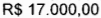 R$ -CAPACIDADE TÉCNICA: Comprovando ter executado serviços de obras de arte especiais.CAPACIDADE TÉCNICA: Comprovando ter executado serviços de obras de arte especiais.CAPACIDADE TÉCNICA: Comprovando ter executado serviços de obras de arte especiais.CAPACIDADE TÉCNICA: Comprovando ter executado serviços de obras de arte especiais.CAPACIDADE TÉCNICA: Comprovando ter executado serviços de obras de arte especiais.CAPACIDADE OPERACIONAL: 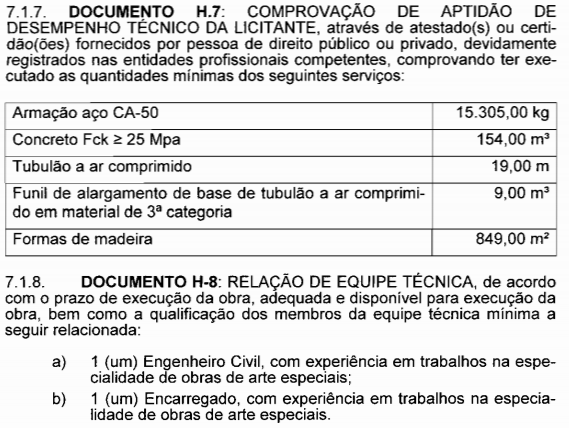 CAPACIDADE OPERACIONAL: CAPACIDADE OPERACIONAL: CAPACIDADE OPERACIONAL: CAPACIDADE OPERACIONAL:  ÍNDICES ECONÔMICOS: - ILC > 1,0; - ILG > 1,0; - SG > 1,0;  ÍNDICES ECONÔMICOS: - ILC > 1,0; - ILG > 1,0; - SG > 1,0;  ÍNDICES ECONÔMICOS: - ILC > 1,0; - ILG > 1,0; - SG > 1,0;  ÍNDICES ECONÔMICOS: - ILC > 1,0; - ILG > 1,0; - SG > 1,0;  ÍNDICES ECONÔMICOS: - ILC > 1,0; - ILG > 1,0; - SG > 1,0; OBSERVAÇÕES: - Consórcio: Conforme edital.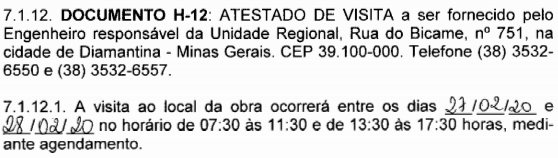 Fone: (31) 3235-1272 - E-mail: asl@deer.mg.gov.br. Clique aqui para obter informações do edital. OBSERVAÇÕES: - Consórcio: Conforme edital.Fone: (31) 3235-1272 - E-mail: asl@deer.mg.gov.br. Clique aqui para obter informações do edital. OBSERVAÇÕES: - Consórcio: Conforme edital.Fone: (31) 3235-1272 - E-mail: asl@deer.mg.gov.br. Clique aqui para obter informações do edital. OBSERVAÇÕES: - Consórcio: Conforme edital.Fone: (31) 3235-1272 - E-mail: asl@deer.mg.gov.br. Clique aqui para obter informações do edital. OBSERVAÇÕES: - Consórcio: Conforme edital.Fone: (31) 3235-1272 - E-mail: asl@deer.mg.gov.br. Clique aqui para obter informações do edital. 